Federacja Regionów i Komisji Zakładowych `80                                                 Przewodniczący  Komisji Krajowej  `80 50-368 Wrocław                                   dr Zbigniew Półtorak ul. Chałubińskiego 6a    Tel/Fax.(071) 7841145                        gsm 604465806      http : //  www.federacjasolid80.pl                                                                                                   Wrocław, dnia 2 października 2013 r.Korespondencja prywatna                                                                           Premier RP                                                                          Donald Tusk       W związku z odniesionym przeze mnie wrażeniem, iż prowadzone są przeciwko mojej osobie działania tajnych służb, a dziać się to może od momentu, gdy celowo zawiozłem do Ambasady Rosji w Polsce w 2012 roku załączone pismo z dnia 17 lutego 2012 roku zaadresowane do ówczesnego Prezydenta Rosji Dymitrija Medwiediewa, w którym opisuję wkład Ojca Świętego Jana Pawła II w zmianę oblicza politycznego świata i moją socjotechniczną działalność uzupełniającą i wskazującą drogę zmian w państwach Europy Środkowo-Wschodniej poprzez proponowane mechanizmy, wnoszę o spowodowanie ustalenia, czy takie działania są realizowane i czy zachodzi podejrzenie, że próbuje się wykorzystywać przeciwko mnie wrocławskie środowisko medyczne, w celu pozbawienia mnie zdrowia. Gdyby tak było, to nawiązywałoby to do standardów polityki wschodniej, gdzie przy pomocy psychiatrów lub innych specjalności pozbywano się opozycyjnych polityków.      Nadmieniam przy tym, że celowo przekazywałem te same materiały wskazanemu Prezydentowi Rosji, Królowej Wielkiej Brytanii, Królowi Hiszpanii, a 3 komplety przekazałem też Prezesowi Fundacji R.Reagana podczas obchodów 100-lecia urodzin tego polityka w Krakowie, z prośbą o przekazanie jednego kompletu Prezydentowi USA  oraz drugiego wybranemu ośrodkowi naukowemu w USA , a trzeciego Pani Prezydentowej Nancy Reagan, aby politycy i uczeni mieli świadomość wdrożonych i opisanych w tych pismach mojego autorstwa mechanizmów w dokonywaniu zmian politycznych na przełomie XX i XXI wieku w naszej szerokości geograficznej. Zakładałem, bowiem, że ich międzynarodowe zrozumienie doprowadzi do większej akceptacji proponowanych rozwiązań, w ramach, których dojdzie do odejścia ze sceny politycznej tajnych służb, w tym KGB w Rosji. Miałem, bowiem na uwadze wypowiedź sprzed lat w rozmowie ze mną Jego Eminencji Ks. Henryka Kardynała Gulbinowicza, wskazującą, iż Prezydent Rosji W.Putin to sprytny polityk i trzeba na niego uważać. Uznałem to za sygnał, że i w tej materii należy dążyć do zmian w Rosji dla dobra Polski.  Dlatego skierowałem załączone pismo do Prezydenta Rosji  Dymitrija Miedwiediewa, aby i on miał ogląd, że postępujące demokratyczne zmiany w naszym regionie świata to nie wymysł KGB i ludzi pokroju W. Putina, lecz Ojca Świętego Jana Pawła II i Prezydenta Ronalda Regana wzbogacone moimi socjotechnicznymi mechanizmami. W ten sposób chciałem doprowadzić do stopniowego „zgubienia” Władymira Putina w polityce rosyjskiej i odejścia w tym kraju od dominującej roli KGB-owskich polityków oraz  przyśpieszenia demokratyzacji Rosji. Zakładałem, że w ciągu najbliższych 2-3 lat odejdzie z rosyjskiej sceny politycznej Władymir Putin i jego KGB-owskie zaplecze.Wydaje mi się jednak, że wystraszono się bardzo moją prośbą z początku 2012 roku skierowaną w załączonym piśmie do Prezydenta Miedwiediewa o dokumentację ewentualnej współpracy Lecha Wałęsy ze Służbą Bezpieczeństwa i zapowiedzią zaistnienia przez mnie w dużej polityce. Z tym też wiążę odczucie szerokich działań tajnych służb wobec mojej osoby. 2Nie wiem tylko, które z państw to czyni lub czy jest to wspólna gra.  Gdy ostatnio wskazywałem w rozmowach telefonicznych, że Prezydent W. Putin odejdzie z polityki za 2-3 lata, to momentalnie USA i ich politycy pozwolili W. Putinowi wygrać sprawę Syrii poprzez wdrożenie głoszonej przez Sekretarza Stanu USA J. Kerrego propozycji likwidacji arsenału broni chemicznej w Syrii, którą przejęła dyplomacja rosyjska. Wyraźnie było widać z narracji medialnych, że chciano bardzo wzmocnić pozycję międzynarodową i w Rosji Władymira Putina. Wiodący politycy świata jednoznacznie opowiedzieli się za dotychczasowym układem politycznym w naszym regionie i dowodzą, że nie chcą tak daleko idących zmian w polityce informacyjnej dotyczącej samo rozkładu komunizmu w naszym regionie Europy Środkowo-Wschodniej, którą proponuję. Nadmieniam przy tym, że w 2004 roku napisałem też do polityków w USA, aby to John Kerry został Prezydentem tego kraju i żeby szybko odszedł od polityki Georgea Busha. Obecny okres dowodzi, że miałem rację, a sam J. Kerry będąc obecnie sekretarzem Stanu USA dowodzi swoich nieprzeciętnych umiejętności politycznych.  Informuję także, że napisałem w 2010 roku list do Prezydenta RP Bronisława Komorowskiego, zapowiadając, że po dwóch latach będzie musiał ustąpić z tego urzędu. Zastanawiam się, zatem, czy odczuwana przez mnie działalność tajnych służb nie wiąże się również z tym faktem. Odnoszę wrażenie, że rozsiewa się wokół mnie informacje, jakobym był szpiegiem, co jest wierutnym kłamstwem i zauważam, że ludzie dziwnie się wobec mnie zachowują. Dotyczy to też części mojej rodziny. Nie wycofuję  się z mojej dotychczasowej działalności, gdyż czuję, że mam swoją misję do spełnienia w dalszym zmienianiu oblicza świata, gdyż posiadam pomysły na jego zmiany w rozumieniu pozytywnym, w przeciwieństwie do kreowanego współcześnie pogarszania poziomu życia pracowników i odchodzenia od kapitalizmu społecznego na rzecz kapitalizmu indywidualnego, w którym tylko silne jednostki będą miały się dobrze. Chce się w ramach tych mechanizmów zniszczyć nie tylko mnie, jako osobę niezależną, ale i pozycję Kościoła Katolickiego, aby swoją siłą moralną nie przeszkadzał w realizacji takiego zamierzenia. Przybiera to ostatnio zwłaszcza postać olbrzymiej nagonki, szczególnie w Polsce, gdzie Kościół ma silną pozycję i kult związany z Błogosławionym Janem Pawłem II, będąc przy tym ostoją polskości.   Wracając do moich ostatnich problemów zdrowotnych, to odnoszę wrażenie, że część z nich jest wywoływana przy pomocy różnych psychotechnik stosowanych wobec mojej osoby. Mam nadzieję, że badania lekarskie nie są wykorzystywane do wywoływania u mnie chorób oraz zastanawiam się, czy nie dotyczy to również spożywanych przez mnie produktów żywnościowych, bowiem schudłem 37 kg. Chciałbym też wiedzieć, czy prowadzone są działania tajnych służb wobec mojej żony i syna, bowiem od dwóch lat też poważnie chorują.        Podkreślam również, że celowo osobiście zawiozłem do Ambasady Rosyjskiej w Warszawie wzmiankowane materiały dla Prezydenta Rosji Dymitriaja Medwiediewa, aby je fizycznie uwiarygodnić, gdyż pracownik je przyjmujący poprosił mnie nawet o dowód osobisty. Dzięki temu jak zakładałem przyspieszeniu ulegną procesy odchodzenia w Rosji od polityków rodem z KGB i szybkiej demokratyzacji w tym państwie. To dopełni całość zasadniczych procesów zmian w Europie Środkowo-Wschodniej i wpłynie także na odejście w Polsce ze sceny politycznej polityków związanych grą socjotechniczną z Rosją. Jak bowiem napisałem w załączonym liście do Nancy Reagan cyt. ..realizowano dotychczasowe zmiany opierając się w niemałej mierze na tajnych służbach, żeby nie doszło do wojen domowych i aby mieścił się w nich Lech Wałęsa. Dopiero to pozwoli pchnąć współczesne losy demokratycznych państw o kilkadziesiąt lat do przodu.Tyle, bowiem, w innym biegu zdarzeń zabierze zgubienie tzw. opozycjonistów, a de facto zbudowanej siatki wpływów tajnych służb. Dla dobra świata politycy muszą ponownie wrócić do rządzenia państwami.”.               Do wiadomości:Ks. Henryk Kardynał GulbinowiczKs. Stanisław Kardynał Dziwisz 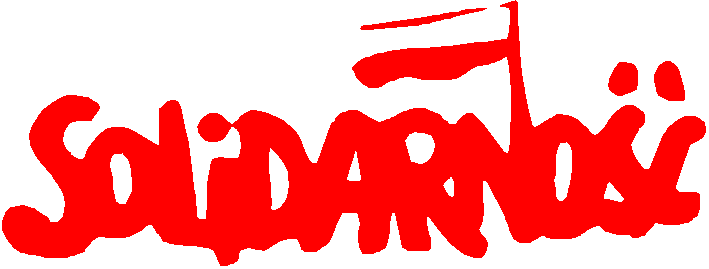 